Gevoelens:	iets dat je voelt.Verlegen:	Iemand die verlegen is, is een beetje bang en onzeker tegenover andere mensen. Hij/zij durft niet zomaar iets te zeggen.Egoïstisch:	Alleen maar aan jezelf denken en nooit aan anderen.Somber:	Een beetje droevig. Als je somber bent, ben je niet vrolijk. 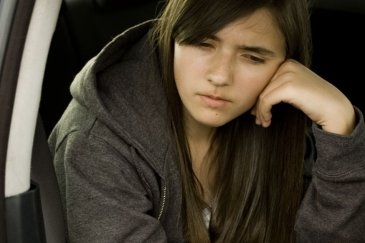 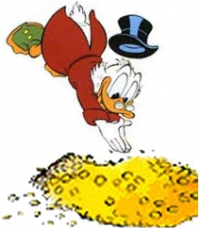 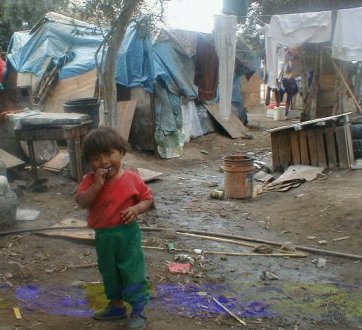 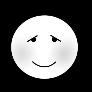 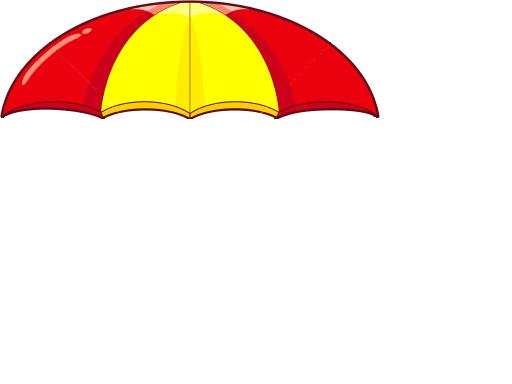 